Hugh Joicey C of E First School, Ford                  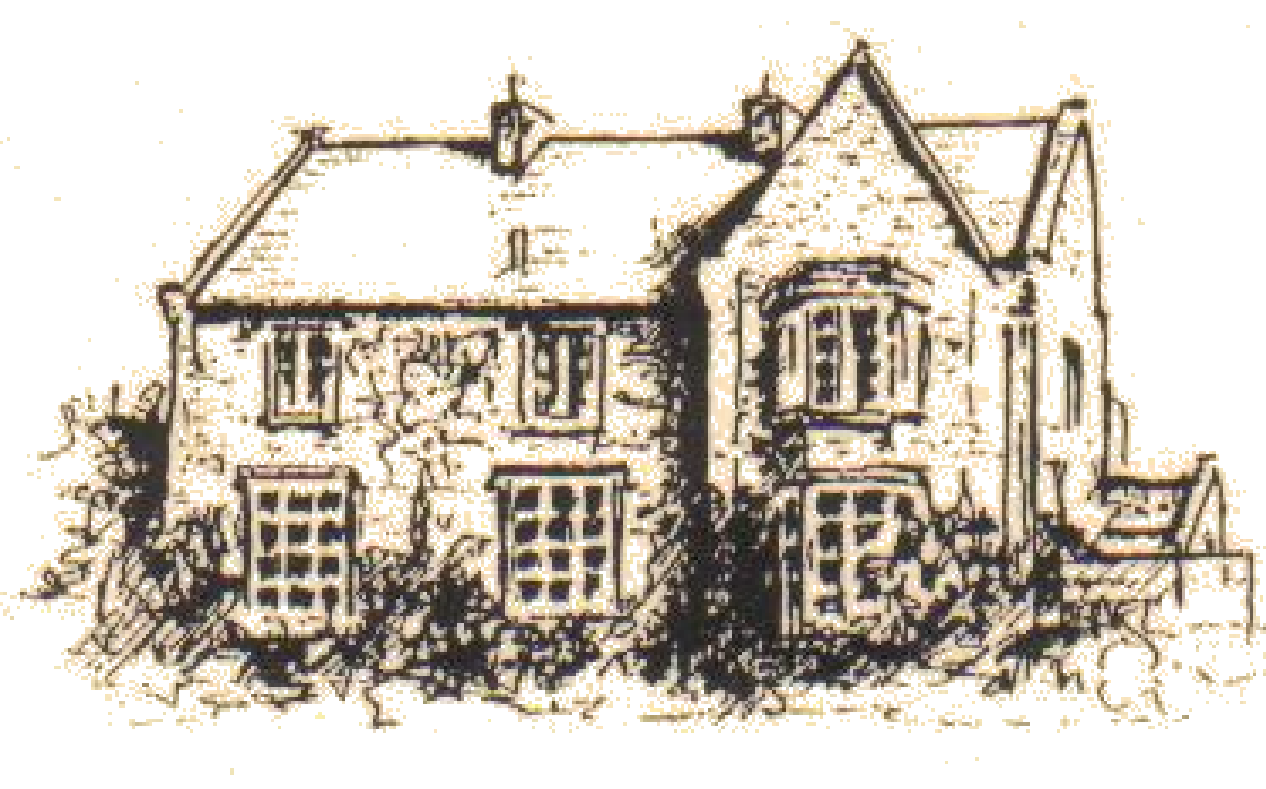 Equality Policy 2023 (Valuing All God’s Children)Life in all its fullnessWe will grow well, flourish and live life in all its fullness.School statement on equality.Every person in our school community has been made in the image of God and is loved unconditionally by God. Everyone is equal and we treat each other with dignity and respect. Our school is a place where everybody should be able to flourish in a loving and hospitable community. Each person in all their unique difference should be able to thrive, irrespective of physical appearance, gender, race, religion, ethnicity, socio-economic background, academic ability, disability, sexual orientation or gender identity.We are committed to promoting the understanding of the principles and practices of equality - treating all members of our school community as individuals, according to their needs, with an awareness of our diverse society and appreciating the value of difference. We actively seek to challenge discrimination and we promote an anti-bullyig stance which makes clear the unacceptability of racist, disablist and homophobic, biphobic and transphobic bullying and language.Legal framework We welcome our duties under the Equality Act 2010 to eliminate discrimination, advance equality of opportunity and foster good relations in relation to age (as appropriate), disability, gender identity, race, religion, sex and sexual orientation. We welcome our duty under the Education and Inspections Act 2006 to promote community cohesion. We recognise these duties are essential to reflect international human rights standards as expressed in the UN Convention on the Rights of the Child, the UN Convention on the Rights of People with Disabilities, and the Human Rights Act 1998 and the Public Sector Equality Duties 2010. Guiding principles: In fulfilling the legal obligation we are guided by nine principles: Development of the policy: was modelled by the publication of All God’s Children 2017, by the Church of England Education Office. It is reviewed and monitored by the Governors alongside the Anti-bullying and Behaviour Policies every 4 years. Links to other policies and documentation We ensure the guiding principles apply to the full range of our policies and practices, including those that are concerned with: pupils' progress, attainment and achievement pupils' personal development and well-being teaching styles and strategies SMSC (Social, Moral, Spiritual and Cultural)  and PSHE  (Personal, Social, Health and Economic Education) and RSE (Relationships and Sex Education)admissions and attendance staff recruitment, retention and professional development care, guidance and supportSpecial Educational Needs  behaviour, discipline and exclusions working in partnership with parents, carers and guardians  working with the wider community. Our Actions - To eliminate discrimination, harrassment and victimisation  We meet our legal duties by opposing all forms of prejudice which stand in the way of fulfilling the legal duties. There is guidance in the staff handbook on how prejudice-related incidents should be identified, assessed, recorded and dealt with. We take seriously the importance of recording the numbers, types and seriousness of prejudice-related incidents at our school and how they are dealt with. We also investigate potential patterns and trends of incidents and attendance and promote an environment of dignity and respect. To advance equality of opportunity between different groupsWe meet our legal duty by being alert to the potential impact of any negative, prejudicial language or behaviour on particular pupils and groups of pupils.To foster good relationsWe meet our legal duty by preparing our pupils to live well together, respect diversity and equality, challenge discrimination and prejudice and listen to and treat others with dignity and respect.CPOMS  is used to track and monitor behaviour.Roles and responsibilities The governing body is responsible for ensuring that the school complies with legislation, and that this policy and its related procedures and action plans are implemented. An identified member of the governing body has a supporting role regarding the implementation of this policy. The headteacher is responsible for implementing the policy; for ensuring that all staff are aware of their responsibilities and are given appropriate training and support; and for taking appropriate action. All staff are expected to: • promote an inclusive and collaborative ethos in their classroom • respond to prejudice-related incidents that may occur • incorporate the principles of this policy into the curriculum • keep up-to-date with equalities legislation relevant to their work. Information and resources We ensure that the content of this policy is known to all staff and governors and, as appropriate, to all pupils and their parents and carers. All staff and governors are signposted towards a selection of resources which discuss and explain concepts of equality, diversity and community cohesion in appropriate detail. Religious observance We respect the religious beliefs and practice of all staff, pupils and parents, and aim to comply with reasonable requests relating to religious observance and practice. Staff development and training We ensure that all staff receive appropriate training and opportunities for professional development around equalities. Breaches of the policy Breaches of this policy will be dealt with in line with the school’s disciplinary policy. Monitoring and evaluation We collect, study and use quantitative and qualitative data relating to the implementation of this policy via CPOMS, and make adjustments as appropriate. We collect, analyse and use data in relation to achievement, relevant and appropriate to the profile of the school. Signed on behalf of the governing body: ……………………………………………………………………… Date : NB There are a number of exceptions for Schools with a Religious Character including: • Admissions • Benefits, facilities and services • Employment For further information on the Equality Act 2010 and exceptions for schools with religious character please see the document published by the DfE ‘Equality Act 2010: Advice for School Leaders https://www.gov.uk/government/uploads/system/uploads/attachment_data/file/315587/Equality_Act_Advice _Final.pdfRatified by governors: Reviewed January 2023To be reviewed January 2024Principle 1:        All learners are of equal value. We see all learners and potential learners, and their parents and carers, as of equal value.Principle 2:        We recognise and respect difference. Treating people equally (Principle 1 above) does not necessarily involve treating them all the same. Our policies, procedures and activities must not discriminate but must nevertheless take account of differences of life-experience, outlook and background, and in the kinds of barriers and disadvantage which people may face.Principle 3: We foster positive attitudes and relationships, and a shared sense of cohesion and belonging. We intend that our policies, procedures and activities should promote: • positive attitudes towards disabled people, good relations between disabled and non-disabled people, and an absence of harassment of disabled people • positive interaction, good relations and dialogue between groups and communities different from each other in terms of ethnicity, culture, religious affiliation, national origin or national status, and an absence of prejudice-related bullying and incidents • mutual respect and good relations between boys and girls, and women and men, and an absence of sexual, homophobic and transphobic harassment. • positive attitudes and understanding of those women pregnant or during maternity.Principle 4:      We observe good equalities practice in staff recruitment, retention and development We ensure that policies and procedures should benefit all employees and potential employees, for example in recruitment and promotion, and in continuing professional development.Principle 5:    We aim to reduce and remove inequalities and barriers that already exist. In addition to avoiding or minimising possible negative impacts of our policies, we take opportunities to maximise positive impacts by reducing and removing inequalities and barriers that may already exist.Principle 6:     We consult and involve widely. People affected by a policy or activity should be consulted and involved in the design of new policies, and in the review of existing ones. We consult and involve all sectors of the school community as appropriate.Principle 7: Society as a whole should benefit.We intend that our policies and activities should benefit society as a whole, both locally and nationally, by fostering greater social cohesion, and greater participation in public life.Principle 8: We base our practices on sound evidence.We maintain and publish quantitative and qualitative information about our progress towards greater equality.Principle 9: Objectives The objectives which we identify take into account national and local priorities and issues, as appropriate. We keep our equality objectives under review and report annually on progress towards achieving them.